TimeOne hour is 60 minutes – an hour – hours, a minute – minutes A half hour is 30 minutesA quarter is 15 minutesA minute is 60 seconds – a second – seconds What time is it?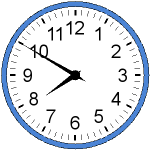 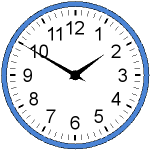 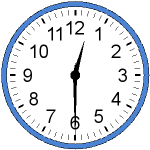            It is ten to eight            ______________________   ________________________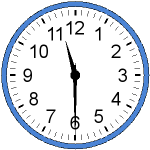 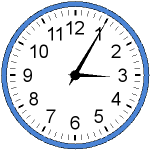 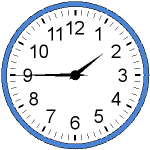 _____________________  _________________________   ______________________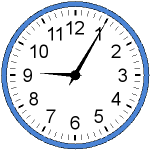 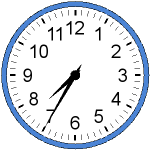 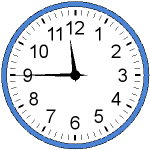 ______________________   _______________________   ________________________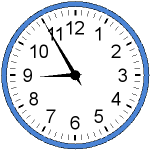 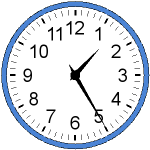 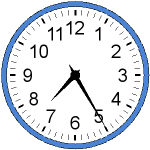 _____________________   _______________________   __________________________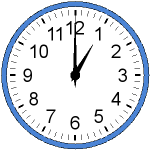 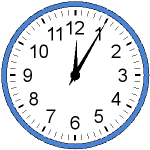 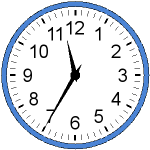 ______________________   ______________________   ___________________________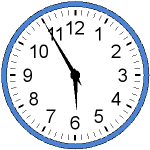 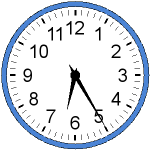 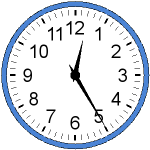 _______________________  _______________________   ___________________________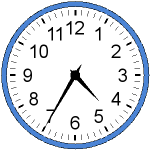 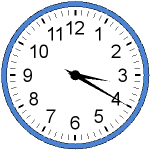 _____________________   ________________________   __________________________